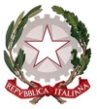 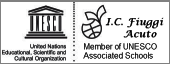 MINISTERO DELL’ISTRUZIONE, DELL’UNIVERSITA’ E DELLA RICERCAUFFICIO SCOLASTICO REGIONALE PER IL LAZIOISTITUTO COMPRENSIVO FIUGGI (FR)
Val Madonna n. 14 – 03014 Fiuggi (FR)  – tel. 0775/515263 fax 0775/1562814  Presidenza 0775/548032fric83600x@istruzione.it – fric83600x@pec.istruzione.it – www.istitutocomprensivofiuggi.gov.it  C.F. 92064570606Verbale n. 4 riunione del Gruppo di lavoro della Rete per l’InclusioneData: 08 giugno 2017    Luogo: Scuola Secondaria di Primo grado di Fiuggi  Dalle ore:09,00-11,15Erano presenti: Albalisa Mazzocchia,  Elisabetta Arcese, Nadia Pavia, Giuseppe Sarra, Marina Frezza,  Federica Girolami, Rosalina Federici, Tiziana Tortora, Anna Maria Celletti, Maria Teresa Rosatella, Liorna Stirpe, Maurizio Boezi, Silvia Mastrantoni, Carola Meloni, Stefania Gianmaria, Colacino Simona, Terrinoni Bernadette.Coordina la riunione: Simona Colacino Referente BES, I.C. Fiuggi Scuola Capofila, svolge la  funzione di segretaria l’ins. Bernadette Terrinoni Funzione Strumentale H dell’I.C di Fiuggi.Vengono affrontati i seguenti argomenti:La coordinatrice presenta il lavoro svolto dal “Picccolo Gruppo di Progetto”, circa la modulistica condivisa per gli alunni con BES.Vengono apportate alcune modifiche al Protocollo di accoglienza degli alunni H.Viene rivisto il PAI 2017/18, per quanto riguarda le parti condivise.Fiuggi, lì 08 06 2017							La segretaria                                                                                       Bernadette Terrinoni